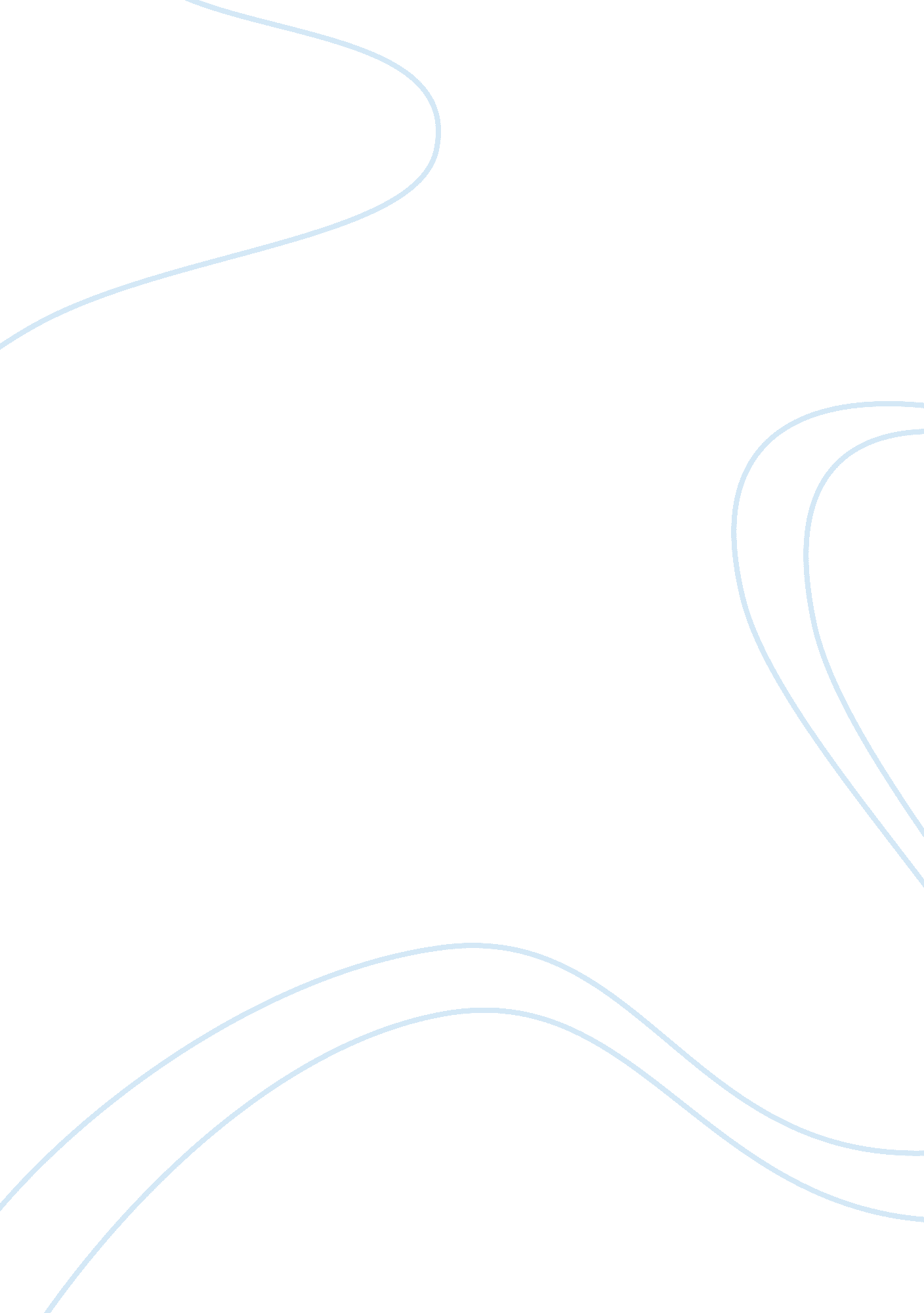 Aztec food and agriculture informative speech assignmentHistory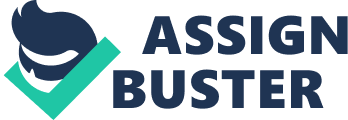 The Aztec only ate two meals a day, unlike people today. Since the ancient Aztec had no access to livestock such as cows and pigs, which were later introduced to them by the Spanish, their main diet consisted of vegetables and fruits such as corn, squash, beans, tomatoes, avocados, and etc. Though they did have domesticated turkeys, ducks, and dogs for food, they only played a minor contribution to the diet. According to foddering. Org, the Aztec also hunted and ate fish, insects, iguanas, and deer but these sources ere also very limited like the turkeys and dogs. The Aztec’ number one staple food was corn, specifically a type of corn called maize. It came in various shapes, sizes and colors and was eaten by all classes of the Aztec people. Maize is so important to Aztec society that it played a large part in their mythology and religion and was considered as precious as their flesh and bones. It is like the rice in Asia and the wheat in Europe. A meal would not be called a meal unless they had corn in it. There are various ways to eat corn such as corn tortillas, tamales, corn soup also called puzzle, and many other ways. One particular method of preparing maize is called nationalization where a salty flavor and aroma is added to maize. Apart from maize, other staple foods would be beans and squash. To help add flavor into the food, they would be mixed with tomatoes, fruits, and spices such as chilies and herbs. That way, the food would be nutritionally satisfying and there will be no need for animal protein. The Aztec also had a very special drink made from cacao, you could say that the origin of chocolate came from the Aztec. This chocolate drink was spicy unlike the hot chocolate we have today and was intended only for the warriors and nobles f the empire. Main Point #2 Because the lands that the Aztec lived in were not suitable and fertile enough for farming, they had to invent new methods and use them to increase productivity of foods and crops. That led to a very special way Of farming. The Aztec invented and built Chinas also called raised fields, which were floating agricultural gardens where they produced their crops. These Chinas used to be swamps that were turned into highly productive fields for farming. Building Chinas was a lot more complex than growing their crops because it uses many advanced techniques and methods never en before during the pre-contact New World period. Other than the Chinas, they also built irrigation systems for fields of land where water or rainfall could not reach and used fertilizers on fields that didn’t have enough nutrients. According to foddering. Org , a Chainman is built by first finding a swamp/ lake near a town or city. Then ditches are dug through the marshes and swamps to drain excess water from the soon to be Chinas, these ditches will also become the canals where the Aztec will be traveling through to get from Chainman to Chainman. After that, the mud and muck from the ditches ND vegetation will be placed on mats, which were made from weeds and straw between the ditches where they will become long artificial islands for farming purposes. The Aztec would then drive wooden stakes/fences down into the lake to hold the field together. Then trees would be planted in the corners of the Island to help stabilize the Chainman. Once that is done, the Chainman will be ready to be used for farming corn, squash, beans, etc. The muck and vegetation would act as fertilizer for the crops while the mats would be piled high enough to prevent the roots of the crops from being waterlogged. Fertility is easily maintained by periodically adding more muck and fertilizer to the fields. Since these floating gardens were very productive, they always led to a surplus of crops that would be stored and used during hard times. Main Point #3: Influence on foods today The foods that the Aztec grew and ate are still used in traditional Mexican food today. Maize, the key ingredient of ancient Aztec food also became the most important ingredient to Mexican food. Other food ingredients in the Mexican diet today would also include beans, squash, chilies and tomatoes that the Aztec also ate. The Aztec tacos for example, were filled with asocial, a type of crayfish but now, the tacos we have are filled with beef instead. Nationalization, is another influence that came from the Aztec that is still used today. According to thoroughfares. Com, what nationalization does is that it cooks and steeps dried corn kernels in an alkaline solution then they are cooked until tender. That way, it can be mashed and be made into a dough-like substance where it can be made into tortilla, tortilla chips, tamales, and many other items. Aztec food culture also expanded into many other countries because cacao beans which were the main ingredient of housecoat were brought over to Europe thanks to the Spanish quickly became a delicacy everywhere. II. Conclusion Review Main Points: Overall, the Aztec diet consisted of mainly corn. Without corn, the meal wouldn’t be considered as a meal. Agriculture techniques was recreated with the invention of the Chainman. With the newly invented Chainman, Aztec were able to dramatically increase the amount of crops they could grow unlike how they were struggling with growing crops on the unfertile lands. The Aztec food culture had inspired many countries today. Look at how chocolate, once a hot and spicy drink, was made into a global phenomenon. 